Управление образования города Ростова-на-ДонуМуниципальное бюджетное дошкольное образовательное учреждение города Ростова-на-Дону«Детский сад № 220» (МБДОУ № 220)344015 г. Ростов-на-Дону, ул. Зорге, 39/2 тел.(факс):8(863) 225-01-33 e-mail: ds220@aaanet.ruИНН/КПП 6168098950 / 616801001 ОГРН 1026104366144 ОКПО 53521035Методическая разработка занятия с использованием Лого Роботов «Робопчела» Тема: «Ранняя профессиональная ориентация  детей дошкольного возраста»Методическая разработка занятия с использованием Лого Роботов «Робопчела» Тема: «Ранняя профессиональная ориентация  детей дошкольного возраста»Автор методической разработки: Фомичева Наталья ЮрьевнаВоспитатель МБДОУ № 220г. Ростов-на-ДонуАвтор методической разработки: Фомичева Наталья ЮрьевнаВоспитатель МБДОУ № 220г. Ростов-на-ДонуВозраст детей6-7летСпецифика(указывается только при наличии. Например, дети с особыми образовательными потребностями и т.п.)Образовательная(-ые) область(-и)Интеграция образовательных областей: «Познавательное развитие». Расширение кругозора детей в части представлений о профессиях, формирование познавательного интереса через программирование моделей животных; развитие умений устанавливать причинно-следственные связи и находить новые решения. «Речевое развитие». Развитие навыков свободного общения со взрослым и детьми, обогащение и активизация словарного запаса детей. «Социально-коммуникативное развитие». Развитие умений работать в коллективе и взаимодействовать друг с другом. «Физическое развитие». Развитие координации движений, мелкой моторики рук.ЦельРазвитие элементарных навыков программирования и пространственной ориентации. Обобщать знания детей о профессии повара.Программное содержание (задачи):1. Учить детей программировать роботизированные модели животных,воспринимать команды или указания на слух, применять полученную информацию для программирования устройства.Программное содержание (задачи):2. Закреплять умение детей в решении задач, умение работать в соответствии со схемой. Продолжать учить работать над ошибками.Программное содержание (задачи):3. Развивать у детей познавательный интерес, внимание, критическое, логическое мышление, речь, мелкую моторику, инженерные навыки программирования. Развивать навыки рассуждения и коммуникации, пространственные понятия и расчет расстояния. 4. Продолжать учить детей уважать и ценить труд взрослого.5. Формировать умение анализировать собственную деятельность (рефлексия), естественнонаучное мировоззрение; 6. Воспитывать эмоциональную отзывчивость, взаимопомощь, коммуникативные способности (умение работать в группе и в парах), самостоятельность.Оборудование и материалыРоботы «Робопчёлы» 6 шт.Развивающие поля -3 шт. Стол STEM- 3 шт. ( при наличии)Карточки со стрелками для составления алгоритма движения.Схемы программирования. (Для детей, которые могут испытывать затруднения при составлении алгоритма движения робота)Предварительная работа(указывается при необходимости)Просмотр видеороликов, презентаций о профессиях.Методы и приемыБеседа, обсуждение, вопросы к детям, объяснение; демонстрация видеороликов и слайдов о профессиях, демонстрация роботизированных моделей животных; Игровые методы (игровая ситуация – погружение в мир программирования);    Практическая деятельность детей – решение проблемных ситуаций, составление схем и программирование моделей робоживотных.Организационная частьВоспитатель: Ребята, сегодня я предлагаю вам освоить игру с мини-роботом. «Жила-была пчелка. Звали ее Жужа. Она очень любила путешествовать. Во время путешествия Жужа увидела и узнала много интересного, преодолевая различные  препятствия. А сегодня пчёлка у нас в гостях. Познакомимся с ней поближе». Жужа пришла к вам не одна, а с друзьями. Как вы думаете, кто это? Попробуйте отгадать? Загадка:   Рано утром просыпаюсь, На работу собираюсь– Мне весь тёплый летний день. Мёд носить домой не лень! (пчела) (Воспитатель показывает детям «Робопчёл»). Хотите с ними подружиться? (ответы.)Дети берут «Робопчёлок». Придумайте  каждый своей  пчёлке имя? (ответы) Ребята,  у нашей Жужи есть мечта. Она очень хочет узнать о разных профессиях.  (Дети подходят к полю, где разложены карточки с профессиями.) Жуже помогут робопчёлки. Но эти пчелки необычные, сами по себе они двигаться не могут.Основная часть(описание хода работы)Чтобы наша пчелка начала передвигаться, мы должны ее запрограммировать. Одна клеточка – это один шаг (стрелочка вперед), сколько нам нужно шагов – столько раз мы нажимаем стрелочку «вперед». Если нам нужно повернуть, то мы нажимаем стрелочку «направо» или «налево» и стрелочку «вперед». После того как мы задали нужную программу нажимаем (старт). А когда пчелка доберется до места, нужно нажать на «сброс» иначе пчелка запомнит и старую программу и новую. Задание: Пройти к картинке профессии, написав слово ПОВАР.  Дети сначала составляют алгоритм движения (каждый самостоятельно), затем по этому алгоритму программируют пчелу.(Вариант: 5вперед, поворот направо, 1 вперед, поворот направо, 3 вперед, поворот налево, 2 вперед, поворот налево, 1вперед, поворот налево, 1 вперед, поворот направо, 3 вперед, поворот направо, 2 вперед).Если ребенок не справляется, можно дать готовую схему.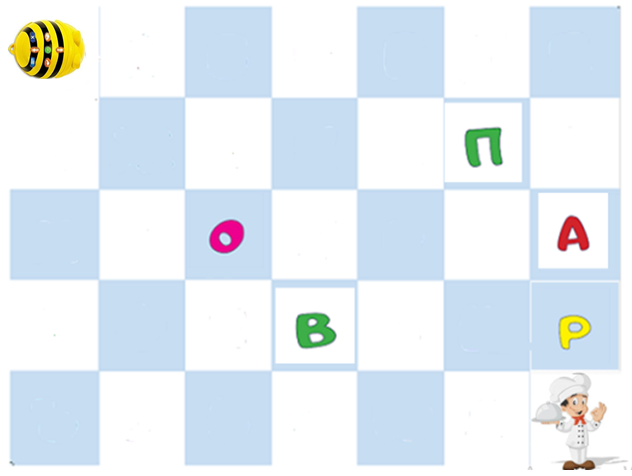 Ребята, вы хорошо справились с заданием. Давайте немного отдохнем. Физ. минутка: «Компот»Будем мы варить компот. 
("варим" - водим пальчиком по ладошке).
Фруктов нужно много, вот.
Будем яблоки крошить, 
(ребром ладони "режем" по ладошке другой руки).
грушу будем мы рубить,
Отожмем лимонный сок, 
(сжимаем кулачки).
Слив положим и песок.
Варим, варим мы компот, 
("варим").
угостим честной народ!
(руки вытянуть вперед ладонями вверх).Игровое упражнение повторить 2–3 раза.Сегодня я хочу поговорить с вами, ребята о профессиях, профессия это труд, занятие человека, которое он выбирает на всю жизнь. Чтобы получить профессию, человек долго учится, получив профессию, начинает работать и получает зарплату.Далее воспитатель рассказывает детям о профессии повара. Воспитатель: Пчелки долго путешествовали, очень проголодались, и я предлагаю провести игру-соревнование «Кто быстрее сварит борщ?» Работа ведется в командах по два-три человека. На каждую команду дается набор овощей для борща. Вводится соревновательный момент, как дополнительная мотивация участников к выполнению заданий. Ведущий: овощи можно взять, когда пчелка-робот добежит до него. Побеждает команда, которая быстрее «сварит борщ».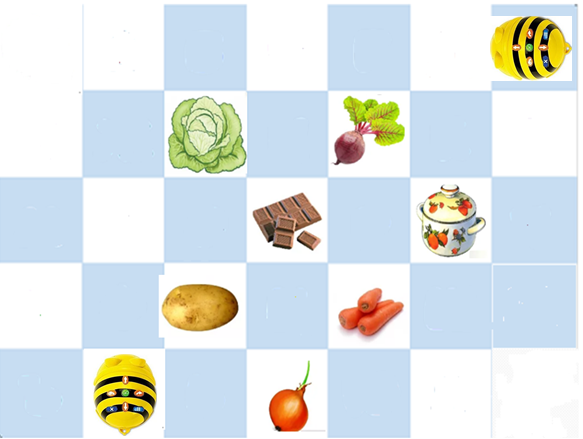 Отличный борщ получился! Вы большие молодцы!Заключительная частьВоспитатель: ребята скажите, чем мы сегодня с вами занимались?Ответы детей: Говорили о профессии повара, Программировали пчелку -робота, используя линейный алгоритм.Устраивали  гонки и соревнования.Создавали новые маршруты  движения пчел.Воспитатель:  Молодцы, вы отлично справились со всеми заданиями, Ребята, Жужа приготовила для вас музыку и танец. Потанцуем? Двигайся-замри.Методические рекомендации автора:(четкие и краткие инструкции или советы автора тем, кто будет реализовывать данную методическую разработку)1. В занятии участвуют 6-8  чел2. Подготовить схемы заранее, для детей, которые затрудняются сами составить.3.Педагог дает возможность каждому участнику самостоятельно найти выход или решение задачи.